Уважаемые родители!    В связи с ледоставом и формированием ледового покрытия, Мозырская районная организация ОСВОД просит не допускать выхода детей на лед – это представляет угрозу для их жизни. 	 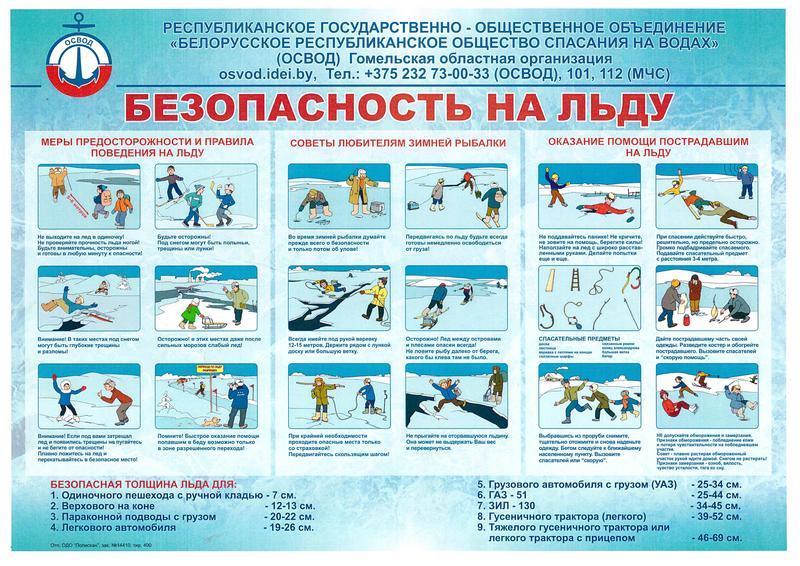 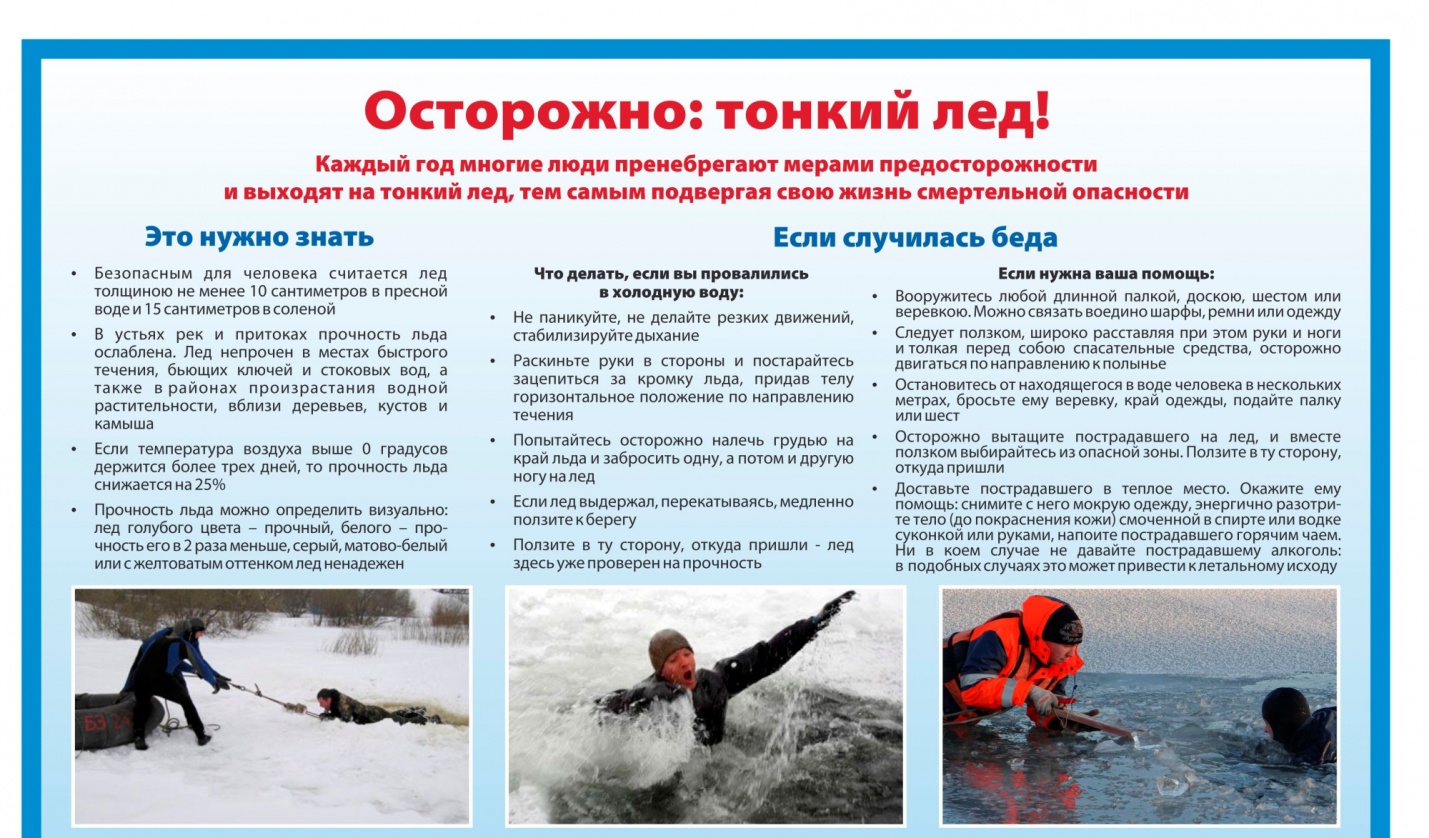 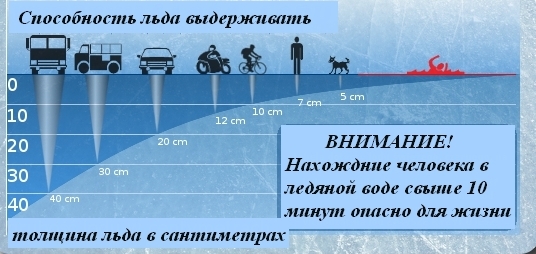 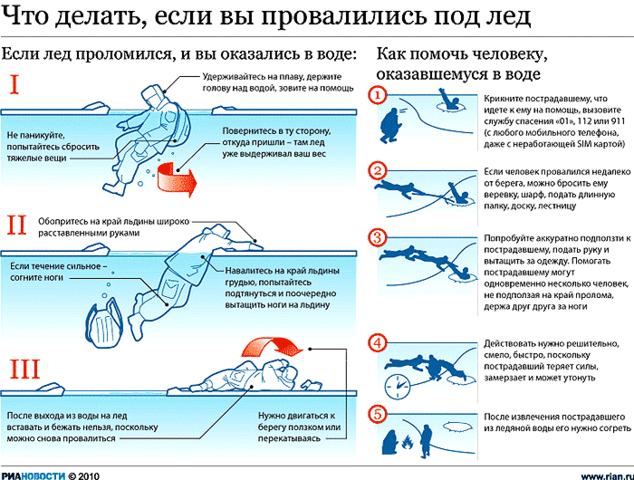 